Open Dressage Competition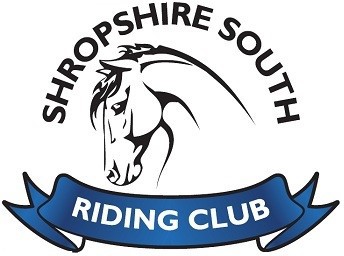 SSRC Dressage Championships Qualifier17 April 2021Kyre ECVine LaneSuttonTenbury WellsWR15 8RLCLASS 1 BD Intro A (2008)CLASS 3 BD Intro C (2016)CLASS 3 BD Prelim 2 (2016)CLASS 4 BD Prelim 7 (2002)CLASS 5 BD Novice  24 (2010)CLASS 6 BD Novice  28   (2008)CLASS 6 BD Elementary 42 (2008)Postal Entries to; Hilary BentleyCheques payable to SSRCEmail entries to hebentley69@gmail.comBank details: Sort Code 30-95-27 Account Number 00583188 Reference DressageClosing Date Tuesday 13 April 2021TIMES: Thursday  15th April  2021 www.shropshiresouthrc.org.ukAll horses/ponies must have been vaccinated for flu within the last 12 months and passports will be spot checked. Anyone failing to produce evidence of current vaccination will NOT be allowed to competeEntry FormRULES FOR SSRC OPEN DRESSAGE COMPETITIONS 2021All classes are ridden under British Dressage/British Riding Club Rules. The organisers reserve the right to re- fuse entry, cancel, amalgamate or alter classes at their discretion.Information on SSRC Championships is available on http://shropshiresouthrc.org.uk/ssrc-competitionsSSRC HEALTH & SAFETY STATEMENTFor more information, please refer to our website www.shropshiresouthrc.org.uk Government Covid guidelines will be adhered to at all times. Refreshments will be available to take out. A tea/coffee and slice of home-made cake for £1 – no change so please bring correct money. DISCLAIMER : ALL PERSONS ATTENDING SSRC EVENTS DO SO AT THEIR OWN RISK. THE SSRC DO NOT ACCEPT ANY LIABILITY, DAMAGE, INJURY OR ILLNESS TO HORSES, RIDERS, SPECTATORS OR THEIR PROPERTY.CLASSOWNEROWNERRIDERHORSE/ PONY NAMEFEETOTALTOTALTOTALTOTALTOTALTOTALTOTALSSRC 2021 MEMBER? NAME:ADDRESS:EMAIL:TEL NO:ROR NUMBER:SSRC 2021 MEMBER? NAME:ADDRESS:EMAIL:TEL NO:ROR NUMBER:YES / NOYES / NO